[Тази изчистена, професионална брошура е предназначена за една страница, но лесно можете да добавите още съдържание, ако е необходимо, за да я разширите. За да видите своята брошура с цялото форматиране и оформление, в раздела "Изглед" изберете "Изглед за четене".]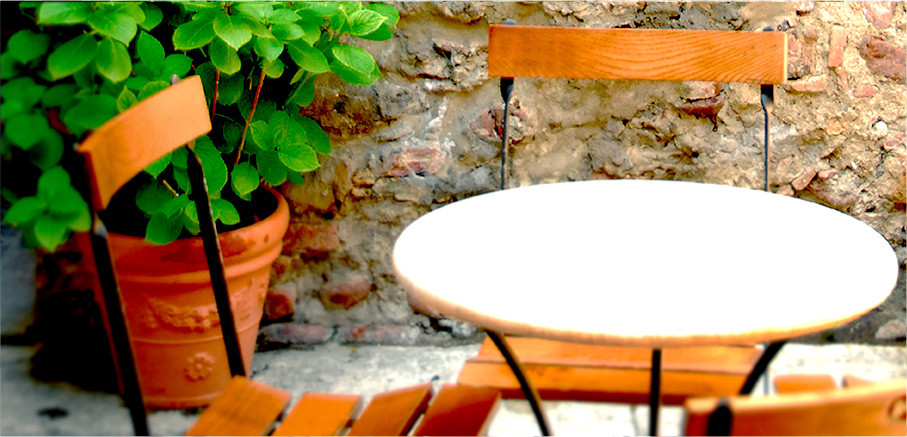 За нас[Това е чудесно място за вашата кратка презентация. Ако имате само няколко секунди, за да предложите своите продукти или услуги на някого, какво бихте казали?]Свържете се с насТелефон: [Въведете телефон]   |   Имейл: [Въведете имейл]   |   Уеб: [Въведете уеб сайт]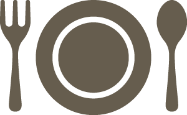 [Име на фирма][Заглавие на брошурата или девиз на фирмата]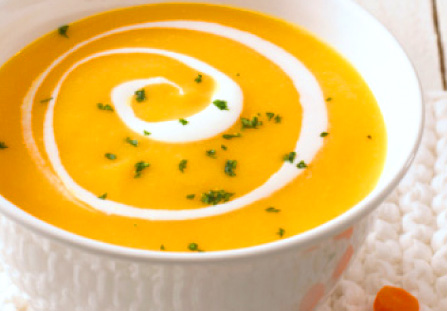 [Тук добавете надпис на картина]Предлагани цени:[Не е представен продукт, цената на който искате да предложите? Използвате това място за резюме на услугите или няколко от най-добрите препоръки от ваши клиенти.][Започнете веднага][Лесно е да направите тази брошура собствена...][За да постигнете форматиране на текста, което виждате в този документ, само с едно докосване, в раздела "Начало" прегледайте галерията със стилове.][За да заместите снимка, я изберете или я изтрийте. След това в раздела "Вмъкване" изберете "Картина".]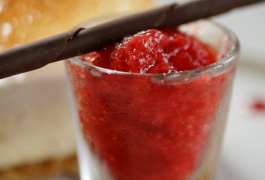 